Ventilateur hélicoïde pour gaine ronde DZR 60/6 A-ExUnité de conditionnement : 1 pièceGamme: C
Numéro de référence : 0086.0795Fabricant : MAICO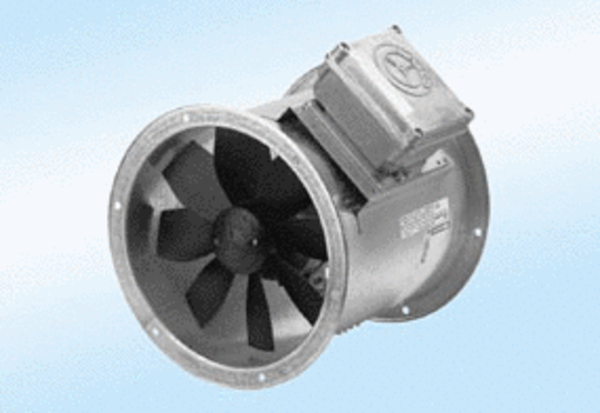 